 In all these things we are more than conquerors through him who loved us. Romans 8:37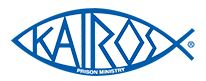 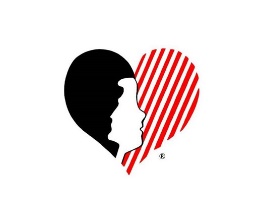 Happy New Year!For some of us 2023 was a challenging year. It is great to remember that the Lord Jesus Christ was on earth and experienced the challenges we have been through and in the whole scheme of things He conquered death for us because He loved us so much! I know what gets me through each is to look up to the heavens with peace knowing I have eternal life through Him. I hope you can also do the same. When life tries to throw you for a loop or steal your peace and joy, remember God’s love for you which was so immense that Jesus sacrificed himself on a cross. Then came back to reveal that all our sins are forgiven if we just ask. Wouldn’t it make a big difference in this world if those of us who have experienced God’s love would unite to go inside our institutions and share that unconditional love to those who have not known what that is? What a game changer that would be to have people released from prisons with a heart to love and care for others rather than go back to the life they knew before; possibly doing something that would get them imprisoned again! Or worse have them hurt someone you love.  This new year has our state committee more motivated to pursuing a way to get inside to change hearts and would hope you would join us. As of right now, we praise God:For the return of all those passionate volunteers who have decided to stay on the Kairos State Committee and our 2 Advisory CouncilsFor the passion that has touched the hearts of a few new people to help grow this ministry with the hopeful start up of another Advisory Council or 2 in 2024.For volunteers to come forward to get training to go inside Taycheedah Correctional Institution as soon as logistics can be worked outWe praise God for ZaRoni’s in Oshkosh for offering to hold another fundraiser for Kairos Outside on Feb. 13th. Flyer attached.We praise God for Spencer Lake Christian Center for hosting the Kairos Outside Weekend to happen Sept. 20-22, 2024We praise God for all of you who sent funds for us to use to send volunteers to Advanced Kairos Training, the Kairos Prison Ministry Annual Conference and most of all to fund the WeekendsWe praise God for all of you prayer warriors! For those of you who would like to receive the Kairos Prison Ministry International newsletter called “Gods Special Time” to hear more good ministry news, you can subscribe to it by emailing marketing@kpmi.org . We also encourage you to visit https://kairoswi.org/ or https://www.kairosprisonministry.org/ as well to learn more.Please know this ministry would not be transforming so many lives or growing in WI and around the world if it were not for your prayers. So, we ask that you please sincerely pray for:Added funds to continue to grow this ministry. Next month we will be sending at least one person (maybe more) to Advanced Kairos TrainingThe funds to continue to provide institutions with Prisoner-to-Prisoner devotionals.More volunteers to step up to fill positions our 2 Advisory Councils so they can function betterFor more volunteers to come forward soon to be a part of the Kairos Outside #8 Weekend team that will have training meetings starting this summer.For more guests to attend the #8 WeekendFor guidance and wisdom in getting other Advisory Councils started in other areas of the state.For God’s direction in getting the continuing ministry aspect of our programs to be more successful as this is what our programs are really about.To be a part of this amazing ministry, I strongly encourage you to reach out to:Patte Evans (patteevans@gmail.com  or 920-277-6498) to be a part of the Kairos Outside #8 Weekend teamMaryanne Evenson (mmaryannee@new.rr.com or 920-809-7004) to help Kairos Outside of Eastern WI Advisory Council or to refer guests for the KO#8 Weekend Mary Borckardt (maryborckardt@gmail.com or 214-714-6028) to help the Kairos Inside of Taycheedah Advisory Council Or Pastor Glenda McCracken (mccrackeng4@netscape.net or 608-214-1309) to help start up Kairos Torch in the Madison area. This is for youth.I have attached volunteer applications, the ZaRoni’s flyer and a guest registration form to give to any potential guests. Please share these opportunities with everyone you know or your churches. Please know you are all invited to attend the State Committee meetings or any of the Advisory Council meetings without having to hold a position but to learn about what we do. The next State Committee meeting is via Zoom on Feb 4th at 1PM So please reply back if you would like the link sent to you.Your prayers and support are greatly appreciated!! May 2024 be an exceptional year for you!